Сценарий постановки  «Скажи курению - нет!»Выходят 8 участников агитбригады.1- й участник. Привет, девчонки!2- й участник. Здорово, пацаны!3- й участник. Вас приветствует агитбригада.Вместе. «Контраст».4-й участник. Наш девиз.Вместе. «Мы - молодежь двадцать первого века. В наших руках судьба человека».5- й участник. Сегодня у нас антитабачная кампания.6- й участник. Против курения мы:Девочки. Лучшие девчонкиМальчики. И пацаны.7- й участник. Ребята, ведь люди в опасности! Планета в табачном дыму!8- й участник. Здоровью, успехам и радости табак объявил войну!1-й участник. Наша агитбригада проводит агитацию.2- й участник. Нужно срочно спасать нашу нацию!3- й участник. Ведь над планетою сгустились тучи,4- й участник. Коптится небо дымом табака,5- й участник. И молодое поколенье нашеВо власти у курения пока.6- й участник. Никотин вместе с отравленным дымом в жизнь нашу и мозг наш проник.7- й участник. Он действует неумолимо - стал каждый рабом его вмиг!8- й участник. Подростки - девчонки, мальчишки, чтоб выглядеть помодней, забросили умные книжки - курение стало важней...1- й участник. И взрослые дяди и тети на месте не усидят: и дома, и на работе дымят, и дымят, и дымят!2- й участник. А ведь люди на этой планете мечтают счастливыми быть.3- й участник. Все люди на этой планете здоровье должны сохранить.4- й участник. А выход один, и тебе лишь решать, какую судьбу для себя выбирать.5- й участник. Ведь авторитет никотином не купишь,6- й участник. А жизнь ты свою сломаешь, загубишь.7- й участник. А ведь сколько хорошего можно встретить вокруг,8- й участник. Спортивные секции пусть займут твой досуг.1- й участник. В библиотеке читателей ждут, книгой хорошей займут, увлекут.2- й участник. К нам в агитбригаду приходи, не ленись,3- й участник. К миру без вредных привычек ты здесь прикоснись.4- й участник. Сколько еще есть хорошего рядом,5- й участник. Ты посмотри вокруг сам, трезвым взглядом.6- й участник. Думай,7- й участник. Решай,8- й участник. Собери свои мысли,Вместе. И выбирай здоровый образ жизни!!!Сценка «О вреде курения»1- й участник. Жил когда-то Маяковский.2- й участник. Он лесенкой писал стихи.1- й участник. О клопах,2- й участник. О лошадях,1- й участник. О бане,2- й участник. А о дряни мы расскажем сами.1- й участник. Как-то сын к отцу пришел и спросил с подвохом:Мальчик. «А курить, пап, хорошо или очень плохо?»Отец. Что сказать тебе, сынок? (Кашляет.)2- й участник. Дальше нет ответа, потому что голос папы съела сигарета.1- й участник. Задымить табачным чадом можно все на свете.2- й участник. Только жизнь свою не надо дарить сигарете.1- й участник. К деду внук теперь пришел, и спросила кроха:Мальчик. «Так курить, дед, хорошо или очень плохо?»Дед. Я курю, внучок, давно и не вспомню даже, как, когда и почему взял я сигарету.2- й участник. Деда мучают склероз, и артроз, и цирроз...1- й участник. Никотин ему принес целый пуд болезней.Дед. Утром наполнить спешу никотином хилые легкие: пусть похрипят, так я воюю и с медициной, и с утверждением: «Курение - яд!»Мальчик. Дед, ну у тебя же выпали волосы, щеки обвисли, сердце в груди совершает прыжки, память «хромает», спутались мысли, заметно дрожанье руки.                                                                Дед. Что же поделаешь, бросить курить невозможно теперь. Да и врач успокоил, внучок, недолго уже.2- й участник. Если куришь очень много, то разрушишь органы.1- й участник. Ясно - это очень плохо, долго жить не сможешь ты.2- й участник. Дальше к брату он идет, курит тот давно уж.Мальчик. Сигарету ты мне дашь? Или это плохо?Брат. Ну... (Кашляет, не может остановиться.)1- й участник. Но ответить брат не смог, чем же тут гордиться.2- й участник. Санитары увезли пацана в больницу.1- й участник. Каждый знает - никотин для здоровья плохо.Мальчик. Жаль, что брата рядом нет, умер он от рака. Умер он во цвете лет, легкие разрушил.2- й участник. Грустный к брату он идет, вот и холмик с мхом.1- й участник. Тут не спрашивает он, что такое плохо!Мальчик. Если куришь ты табак, то прости, но ты - дурак!2- й участник. Долго ты не проживешь.Вместе. И протянешь ноги!Выходят б участников, беседуют между собой.1- й участник. Ребята, так давайте же разберемся, почему, зная о вреде табака, люди продолжают курить?2- й участник. И что собой представляет табак, и как человек к нему пристрастился?3- й участник. Заглянем в справочник: табак - это однолетнее растение семейства пасленовых, высушенные листья которого после специальной обработки измельчают и используют для курения.4- й участник. Но главная особенность табака, которая отличает его от других растений семейства пасленовых, - содержание никотина.5- й участник. А ведь не только никотином опасен табак. В нем содержится более 200 вредных веществ, таких как угарный газ, цианид, ам миак, синильная кислота, и 43 известных канцерогена (мышьяк, хром, бензопирен, нитрозамины и др.).6-й участник. Да, и согласно многочисленным данным, горящая сигарета является как бы уникальной химической фабрикой, продуцирующей более 4 тысяч различных соединений.1- й участник. Так почему же люди все-таки курят?2- й участник. Чтобы в этом разобраться, давайте обратимся к истории распространения табака.3- й участник. А история распространения табака тесно связана с историей борьбы против его же употребления.4- й участник. Считается, что первым из европейцев познакомился с табаком Колумб. Табак был завезен в Европу в середине XVI века. Он быстро распространился, несмотря на запреты.5- й участник. Да, рекомендуемый вначале как лекарственное средство от всех болезней табак очень скоро приобрел плохую славу, и испанская королева Изабелла первая прокляла его заодно с теми, кто его употреблял.6- й участник. Ее примеру последовал и французский король Людовик XIV, а царь Михаил Федорович Романов приказал отрезать нос каждому, кто курит.1- й участник. В конце XVI века в Англии за курение казнили, а головы казненных с трубкой во рту выставляли на площади.2- й участник. А в России еще при царе Алексее Михайловиче за курение табака нещадно били кнутами и ссылали на каторгу.3- й участник. Да, но так было до тех пор, пока царь Петр I, побывав в Европе, не пристрастился к курению.4- й участник. В наше время все страны мира борются с курением.5- й участник. И прежде всего, запрещают рекламу табачной продукции.6- й участник. Особо стоит отметить пакет мер экономического воздействия на курильщиков. Во многих фирмах и компаниях некурящим сотрудникам выплачивают ежемесячные премии.1- й участник. Действительно, курильщик периодически отрывается от работы для принятия очередной дозы никотина, т. е. производительность труда у него снижается. За меньшую производительность - меньше и оплата труда. Этот метод был признан самым эффективным.2- й участник. А в Швеции среди молодежи борьба с курением проводится под лозунгом «Некурящее поколение». Сейчас число курящих в Швеции снизилось с 70 до 30 %, оптимисты полагают, что к 2025 году с курением в Швеции будет покончено.3- й участник. А радикально настроенные против курения люди ножницами отрезают дымящийся верх сигареты у курильщиков, вручая им при этом листовки с фотографиями разъеденных раком легких и черными надписями: «Диплом курильщика - это бронхиальная карцинома».4- й участник. Поучителен опыт Китая. В школах Пекина юного курильщика ожидает изнурительное наказание - тренировка на велотренажере. Педагоги полагают, что подобный метод, во-первых, отлучает провинившегося от сигареты, а во-вторых, он, пусть даже в принудительном порядке, приобщается к спорту.5- й участник. А недавно Британская патентная служба выдала регистрационное свидетельство на любопытное изобретение. Изобретатель -житель Тайваня - придумал пепельницу. Она имеет углубление для спичечного коробка. Когда человек берет спички, внутри пепельницы включается встроенный микромагнитофон, пепельница начинает надсадно кашлять, как заядлый курильщик, а затем говорит: «Курение сокращает жизнь курильщика почти на четверть века, курение - главная причина ишемической болезни сердца, рака легких, гортани, пищевода, полости рта, глотки, причина хронического бронхита». Завершается «лекция» резкими, обидными для курильщиков, но - увы! справедливыми словами Бернарда Шоу: «Сигарета - это бикфордов шнур, с одного конца которого огонек, а с другого - дурак...».6- й участник. В нашей стране тоже принимают меры по борьбе с курением.1- й участник. Нельзя курить в дворцах спорта, бассейнах, спортзалах, учебных и медицинских заведениях, санаториях, на курортах и транспорте.2- й участник. В 2002 году наш Президент подписал Декрет № 28 «О государственном регулировании производства, оборота, рекламы и потребления табачного сырья и табачных изделий».3- й участник. Так почему же все-таки продают сигареты?4- й участник. Да потому, что, к сожалению, категорическим запретом не всегда повлияешь на заядлого курильщика. Всякого рода самоделки, суррогаты куда вреднее, чем табак, приготовленный в фабричных условиях.5- й участник. Просто запретить людям курить, наверное, еще невозможно, а вот убедить бросить курить можно.Сценка «Пираты»Звучит песенка о пиратах, под которую выходят три пирата из зала, по пути к сцене задирают зрителей. Появляется на сцене первым пират Пью, он держится за живот. Затем пират Смок, хромая, и пират Токси, кашляя.Ведущий. Пират Слепой Пью. Хитер, жаден, ради денег пойдет на все. Характер мерзкий. Не женат. Старый пират Смок. Туп, жаден, прожорлив, труслив. Характер отсутствует. Пират Токси. В детстве прочел книгу «Хорошие манеры».На сцене появляется доктор Ливси, он улыбается, делает несколько шагов, замирает, увидев пиратов.Ведущий. Доктор Ливси - очень хороший и веселый человек. Характер общительный, не женат.Доктор. Здравствуйте, вы ко мне на прием. Сейчас я вас осмотрю. Дышите глубже, очень хорошо. Животик вялый, замечательно. Печень никуда не годится, просто отлично. Зубки гниловаты, великолепно, многих зубов не хватает. Чудесно!Пират Пью. Что же здесь чудесного, Ливси?Доктор. Чудесно, что все это не у меня. Ха-ха! Ребята, вы слишком много курите. С такой одышкой вам не пробежать и 100 ярдов. Вы просто гомо-инвалидусы.Пират Смок. Док, причем здесь мы? Все претензии к Колумбу.Пират Токси. Колумб Америку открыл, великий был моряк.Пират Пью. И заодно он научил весь мир курить табак.Пират Смок. От трубки мира у костра, раскуренной с вождем, привычка вредная пошла в масштабе мировом.Доктор. Минздрав предупреждает: куренье - это яд.Пират Пью. Минздрав предупреждает, а Колумб не виноват?Доктор. Колумб, который Христофор, не ведал, что творил, не знал он, сколько сизый дым положит ваших сил.Пират Токси. Нам слаще аромата роз табачный перегар.Доктор. А с дымом и инфаркт, склероз, рак легких и катар. Я лично, братцы, не курю, я бодр и полон сил. Родной Минздрав благодарю, что он предупредил. (Говорит в зал.) Как же мне оздоровить этих гнилых пиратов? Кажется, придумал. (Отбирает трубки, взамен раздает морковки.)Входит Джим.Ведущий. Джим Гоккинс - очень, очень, очень хороший мальчик. Вежлив, правдив, добр, слушается маму. Каждое утро делает зарядку. Характер мягкий.Джим. Здравствуйте, Ливси! Вы чем-то озабочены?Доктор. Как я рад тебя видеть, мой милый мальчик. Как ты возмужал! Просто атлетиус-культурисмус. Теперь я могу довериться, у меня к тебе есть серьезное дело. (Шепчутся.)Доктор. Я один, я один знаю это место, соберем команду и поедем на остров сокровищ!Пираты прислушиваются, оживляются.Пират Смок. Пью, да нам просто необходимо поехать с ними, просто необходимо.Пират Пью. Тысяча чертей, мы сделаем это!Пират Токси. Надо срочно рассказать Сильверу. (Уходят.) Появляется Алиса.Ведущий. Алиса, подружка Джима, очень, очень хорошая девочка.Доктор. Как ты выросла, милая девочка. Мы отправляемся в путь, в Бристоль, Джим Гоккинс - юнга, я - судовой доктор, но нам нужна хорошая команда.Появляются пираты во главе с Джоном Сильвером.Доктор. Вы все, услышав, что мы отправляемся за сокровищами, вызвались нам помочь? Какие милые люди! О, и старый знакомый Джон Сильвер тут тоже. Ну что ж, классненько! То, что нам и нужно!Ведущий. Джон Сильвер, старый пират, но притворяется добрым, что, впрочем, ему удается. Характер скрытный. Не женат.Пираты стараются понравиться Алисе.Алиса. Но их внешность не слишком привлекательна, док!Доктор по привычке начинает осмотр.Доктор. Да, Алиса, у этого сердце ни к черту, хорошо, здесь селезенка увеличена, какая прелесть, осанка никуда не годится. Ребята, мне все ясно, мы не можем вас взять в команду, вы слишком много курите и пьете. У вас может быть удар от чрезмерного употребления табака и рома. Ха-ха-ха!Пират Смок. Док, но мы бросим курить и пить, вот увидишь.Пират Токси. Возьмите нас, друзья, и вы не пожалеете.Доктор. Надеюсь, что вы сдержите слово и все будет в порядке. Полный вперед!Пираты под управлением доктора делают зарядку, Алиса и Джим помогают. Доктор, Алиса и Джим уходят. Пираты совещаются.Пират Пью. Мне до смерти не хочется быть хорошим, давайте их прирежем.Сильвер. Твоя башка, Пью, недорого стоит, потому что в ней нет мозгов. Не торопись.Пират Пью. Но Сильвер!Сильвер. Ладно, дай я скажу, мы их высадим на необитаемом острове. Голосую, связать.Пират Токси. Мертвые не кусаются, да.Сильвер. Смок, добудь веревку.Пират Смок. Почему всегда я, чуть что, старик Смок.Пират Токси. Ну ладно, надо так надо (достает из-за пазухи веревку).Входят доктор Ливси с Алисой. Пираты набрасываются на них, связывают.Сильвер. В трюм их, не умывать, не выгуливать, поить насильно ромом, окуривать табаком. Мы вам покажем здоровый образ жизни!Доктор. Ребята, вы славно потрудились.Алиса. Как это неделикатно с вашей стороны, джентльмены.Доктор. Вы хотите отравить нас табаком, как это мило с вашей стороны. А вот и наш милый мальчик.Вбегает Джим, пираты обступают его.Ведущий. Не бойтесь, эти злые, страшные пираты ничего не сделают Джиму, так как Джим каждое утро делает зарядку.Джим (всехрасталкивает и приговаривает).Если хотите, поспорьте, но я скажу, наконец,Кто себя выразил в спорте - тот молодец.Бегать, скакать, кувыркаться каждый обязан уметь.Нужно лишь только собраться и захотеть.Алиса (восторженно). Джим, я так рада, что ты нас спас.Джим. Это совсем не трудно, так как они много курили, поэтому слабаки.Доктор. Ну, любезнейшие, что теперь скажете?Сильвер. Мы хотим договориться, говорите, где пиастры, мы согласны поделиться.Доктор. Вы крепко сели на мель, потому что слишком жадный. Ваше дело проиграно.Пират Токси. Но вы обязаны поделиться, вы же понимаете, что мы плыли с вами.Пират Смок. Нехорошо быть такими жадными.Джим. Успокойтесь, джентльмены, сокровища ведь никакого и не было.Пират Пью. Как не было? Мы ценой таких огромных потерь достигли этого проклятого острова и ничего не получим взамен?Сильвер. Я могу уже пройти 1000 миль без одышки. Я забыл про табак, ром, портовых девушек. Чего ради?Пират Смок. Мы все бросили курить.Пират Токси. Скажу больше, мы готовы проститься с холостяцкой жизнью.Доктор. Сокровище, голубчики, вот оно - чистый воздух, море, ваше здоровье. Здоровье, которое вы приобрели. Замечательно, не правда ли?Джим. Ведь работа, друзья, любовь, здоровье - это настоящие сокровища.Алиса. Вам сокровище досталось, что не отберут, что ни купишь за пиастры, и помните лишь об одном.Джим, Алиса, Доктор. Здоровье - это сила, здоровым - быть красиво.Пираты вместе. Так сбережем его!Уходят со сцены.Выходят 3 участника.1- й участник. Наше здоровье - действительно великая сила. Ведь если ты болен, то тебе ничего не хочется и жить тебе становится неинтересно.2- й участник. А жизнь - это сокровище, которое необходимо беречь, чтобы прожить насыщенно, интересно и долго.3- й участник. Ты выкурил всего пять сигарет - и часа жизни твоей нет.1- й участник. Во имя шаловливой моды кладешь ты в землю жизни годы.2- й участник. Себе болезни вызываешь, куреньем гибель приближаешь.3- й участник. Меняешь жизнь на деготь, смрад.1- й участник. В позорной сделке сам лишь виноват.2- й участник. Тебе дан разум, царь природы!Вместе. Так откажись от глупой моды!Сценка «Три мушкетера, XXI век»Выходит шут.Шут. Когда б ты знал, Дюма, что ждет героев За рамками романа твоего,То записал бы в список их мирских изгоев, Порвав плоды творенья своего!Век XXI. Одержимый генийВновь изобрел машину времени «свою» не ту И, вопреки своим решеньям,В наш век принес историю свою! Каким-то образом в машине этой, Меж батарей и прочей электронной ерунды Застрял роман Дюма. 2010, осень!Звуки старинной музыки, смешанной с современным «хаосом». Комната, посреди которой стоит непонятный большой механизм (машина времени), ученый в белом халате, очках, с книгой в руках.  Ученый. О, черт! Да что не так случилось? Верны расчеты, формула верна... Откуда эта книга вдруг свалилась? «Три мушкетера», Александр Дюма?! Страница 47, тут мушкетерам нужно Спешить в дворец за порученьем короля, Да нет, там все замкнуло...А если тачка времени сработала моя? Где их искать: в милиции, в дурдоме? Ведь XXI век сейчас!А им, с их видом некуда, ну, кроме...Ах, карнавал, ну да, который час?Сегодня во дворце культуры Намечен в девять карнавал,Так может, эти яркие натуры найду я там?Уходит. Звучит музыка из кинофильма «Три мушкетера», появляются 4 мушкетера, останавливаются и недоуменно смотрят в зал.Д’Артаньян. Черт подери, друзья, мы шли в другое место, Мы во дворец держали путь, а не в кабак!Партос. Что ж, это тоже интересно...Д’Артаньян. Стой, что-то здесь не так!Атос. Какие яркие огни...Арамис. И звуки странные, на музыку похожи.Выбегает мужчина с сигаретой и пивом в руке.Мужчина. Блин, опоздал. Здорово, чуваки, уже готовы? Ну и рожи!.. Че кислые такие? Карнавал! На, охладись и закури, братва, немножко...Отдает Д’Артаньяну и Арамису пиво и сигарету. Убегает в клуб.Д’Артаньян. Вот это да! Вот это чертовщина! Вы видели его?Атос. Какой-то странный был мужчина, одежда странная, да туг такое все!Д’Артаньян. Напиток странный, похож на перекисшее вино.Партос. Позвольте, сударь...Д’Артаньян. Нет, нет, не дам! Какая-то муть, но дурманит ничего!..Арамис (смотрит на сигарету). А это что? Какая-то трава, да и горит, и аромат какой-то странный.Атос. Похоже на табак, но странно выглядит, однако!Д’Артаньян. Друзья, я предлагаю, кому-нибудь отправиться туда!Арамис. Зачем?Д’Артаньян. Я полагаю, мы в будущем...Арамис. Ах, да!.. Стоит вам, сударь, пригубить слегка, как голову теряете мгновенно. Идите вы! Вы умный, вы и истину найдете!Д’Артаньян. Несомненно! (Хватает сигарету из рук Арамиса и уходит.)Атос. Ну, вот, один уже сошел с ума, кто следующий?Партос. Похоже, я...В это время из клуба выходит дама, что-то нервно ищет в сумочке, достает сигарету, телефон, нервно набирает номер.Девушка. Катя, привет! Ты представляешь мой пригласил меня на свидание, пришли в ночной клуб, я на секунду отлучилась за коктейлем, возвращаюсь, а он с другой...Партос. Мадмуазель, обидчика ждет наказанье, три мушкетера рады вам помочь!Девушка. Ага, один Джеймс Бонд вчера дарил признанья, сегодня с телкою другой!Арамис. Он что коров меняет постоянно? Наверно, мал удой?Девушка. Ты что решил, урод, поиздеваться?Партос. Но мы...Она бьет его ногой.Девушка. Подите прочь! Не становитесь на пути!Уходит за кулисы. Раздается звук уезжающей машины.Атос (к Партосу). Ты как?Партос. Вот это женщина! Нормально! Похоже, Д’Артаньян был прав.В Париже, в записях одной из ненормальных,Той, что сожгли из-за каких-то трав,Читал о будущем и про коней железных,Про то, что потеряют люди стыд, испортят нрав,Курить траву и пить отраву будут и о здоровье о своем забудут.Атос. Похоже, Д’Артаньян был прав...Арамис. Что делать будем, мушкетеры?Мне не позволит моя честь, пусть я и не боец матерый,Оставить Д’Артаньяна здесь! Атос!Атос. Я за!Арамис. Партос!Партос. Вот это хорошо!Вместе. Один за всех и все за одного!Из клуба навстречу мушкетерам выходит охранник с сигаретой.Атос. Месье, мы просим извиненья, мы ищем друга своего.Он, как и мы, без приглашенья, вы там не видели его?Делают приветственный жест.Охранник. Да, мужики, ну вы даете,Че перебрали или в роль вошли?Чудак ваш здесь, уже на взлете,Ну че стоим, вовнутрь пошли!Навстречу им из клуба выходит Д’Артаньян, пьяный, в обнимку с красоткой, в руке бутылка пива, во рту сигарета.Арамис. О, боги, Д’Артаньян, да ты ли это?Д’Артаньян. Респект, братва! Я правильно сказал?Атос. Ты сумасшедший!Д’Артаньян. Это вы с приветом, а я нашел то, что искал!А я был прав, мы в будущем. Какой год, Света?Света. 2010!Выбегает ученый, запыхавшийся.Ученый. Все, мужики, пора домой! У нас есть ровно час!Д’Артаньян. Не понял...Ученый. Ровно час, чтобы вернуть обратно вас!Охранник. Ха, мужики, вы че с одной палаты?Так, я ведь это, мигом вызову «такси». Алло, 103?Ученый. Нет, не надо!Подбегает к охраннику и сует ему деньги.Ученый. Хватит? (Охранникуходит.)Арамис. Домой, домой, нам все здесь чуждо,Алхимик, если можешь, то скорей!Д’Артаньян. Какой домой, домой не нужно, я остаюсь с Констанцией моей!Света. Я Света!Д’Артаньян. Ну, со Светой, то есть. Мы будем жить в коттедже с ней! Курить сигары, водку пить! Вы знаете, друзья, табак противный, но привыкаешь, хочется еще!Арамис. Но, Д’Артаньян, король не стерпит!Д’Артаньян. Какой король, здесь президент!Атос. Но мы же за тебя в ответе! Мы не уйдем, не бросим здесь тебя! Ты здесь погибнешь моментально! Ты ведь умен, силен, отважен. А в этом мире ты не сможешь жить. Здесь просто страшно оставаться. Порокам хватит предаваться.Д’Артаньян. Конечно, да, базара нет!..Партос. Чего?Д’Артаньян. Я говорю, не спорю...Арамис. Так чего ты ждешь?Д’Артаньян. А как же Констанция моя?Света. Я Света!Атос. Так ты идешь?Д’Артаньян. А мне еще пообещала Света тачку...Партос. Чего?Д’Артаньян. Коня железного... И в Подмосковье дачку... Да, и к куренью табака я приобщился, и водку пить я научился, я не смогу без них, я остаюсь.Арамис. О, друг, ты, верно, слишком пьян, обкурен,Что меришь дружбу табаком и водкой?Д’Артаньян. Я мушкетер! Я - Д’Артаньян!Атос. Предатель ты! Счастливо!Идут сученым к машине времени, а Д’Артаньян с девушкой в клуб.Шут. Вот так случается подчас, огонь горел, огонь погас.И все, что нам казалось дружбой, иллюзией становится для нас! Вот Д’Артаньян.Пленен он табаком и водкой.Лишь выпить, закурить его удел?Он пренебрег и дружбою, и братством, Он иллюзорным светом ослеплен!Хотя, кто знает, может дружбы факелГораздо ярче водки, табака?Но верно ли сказал писатель:«Друзья живут ради друзей!»?Ученый запускает машину времени.Ученый. Внимание, пятиминутная готовность! Готовы?Партос. Нет!Ученый. Как нет, вы что?Арамис. Алхимик, знаешь, есть одно условье, мы не вернемся без него!Ученый. Вы что, рехнулись или как? Вам три минуты жить осталось. .. Вам в XXI веке никак не выжить, если только малость, потом психушка, в принципе и все!Партос. Алхимик! Мы не можем без него!Он здесь погибнет!Арамис. Слишком еще молод... Мы не вернемся без него!Атос. Мы клятву верности давали, мы головы на отсеченье клали, Что из друзей не бросим никого!Партос. И в этом наш успех, друзья, иль все за одного...Выбегает Д ’Артаньян.Д’Артаньян. Иль друг один за всех!Атос. Ну, что ж, алхимик, больше ты не балуй, ты лучше изобрети машину, которая спасет всех вас и от куренья, и от пьянства, иначе все погибнете, а смысл?Ученый. Я постараюсь, это очень трудно!Отсчет машины 5, 4, 3, 2, 1... Снова музыка, то старинная, то «хаос». Уходят.Шут. Мораль сей сценки такова, что время не стоит на месте, Что дружба может быть сильна только тогда, когда мы вместе! И только рядом, шаг за шагом, мы победим порок людской, Лишь только верить в это надо, иначе нам грозит застой.Выходят 3 участника.1- й участник. С начала времен человечество было единым.2- й участник. Это была общность, в которой каждый понимал каждого, потому что все жили по закону природы.3- й участник. Шли века. Менялись одежды, вкусы, танцы и представления о мире.Исполняются танцы (белорусский «Купалинка», вальс и современный танец).1- й участник. И человечество тоже изменилось.2- й участник. Появились другие неписанные законы. Закон силы, закон удовольствий, закон денег...3- й участник. Появились вредные привычки, разрушающие человека и приводящие к его деградации.1- й участник. Мы призываем вас, не отравляйте свою жизнь табачным дымом!2- й участник. Помните, табак разрушает нервные клетки, легкие, печень, половую систему.3- й участник. Помните, никотин - это яд!1- й участник. Жить - не курить!2- й участник. За здоровье бороться!3- й участник. Возьми себя в руки и волю в кулак!1-й участник. Запомни навеки:Вместе. Табак - это враг.2- й участник. Против курения я!3- й участник. Против курения ты!Вместе. Против курения мы! Лучшая молодежь нашей страны!Сценка «Ваня Букин»Девушка 1. Девчонки, сегодня познакомилась с таким пацаном - Ваней Букиным! Мне он понравился! Правда, курит много...Девушка 2. Вот, вот! Курит! Я его знаю, он учится в нашем колледже. И я не понимаю, что ты в нем нашла. Если бы вы знали, как противно смотреть на этого дурачка, который сует в зубы сигарету и думает, что он «крутой»! Тоже мне крутизна - от администрации за бачками с мусором прятаться! Перед родителями выкручиваться, врать, притворяться! Это называется «уверенность в себе»? И причем здесь авторитет? Если он ничем, кроме сигареты, отличиться не может? Только и умеет дым из ушей пускать! Общаться с ним неинтересно, даже потанцевать - и то противно: от него несет, как от пепельницы!Девушка 3. А целоваться? Ведь с курильщиком целоваться - это смерть! Я один раз попробовала, думала - стравлюсь. И теперь с пацанами, которые курят, даже не знакомлюсь.Девушка 2. Фу!!! Ты права - это просто ужас!Девушка 3. И вообще, если кто приучается к курению, значит, у него нет своего мнения. Что ему друзья скажут, то он и сделает, как баран! Разве это взрослый, самостоятельный человек?Девушка 2. А деньги на сигареты он где берет - у мамочки клянчит? Или у первокурсников отнимает?Девушка 3. Вот-вот, а ты - понравился! Да и зачем он тебе такой?Девушка 2. Вон у моей подруги папа курит, так они столько денег тратят на его сигареты, и у нее одежда табаком воняет, хотя она и не курит, ни одни духи запах не перебивают. А сколько у ее папы уже болезней -целый букет! Так что еще деньги на лекарства тратить приходится.Девушка 3. Да, жить с курящим - это постоянно работать на его сигареты, лекарства.Девушка 1. Да, девчонки, вы меня убедили. Аргументов против того, что вы сказали, у меня нет. Ну что, пошли ко мне что ли? Музыку послушаем, пирожков поедим бабушкиных...Выходят 5 участников.1- й участник. На Земле курит примерно половина мужского и четверть женского населения.2- й участник. С 1991 по 2025 год курение сведет в могилу 10 миллионов человек. Это статистика!3- й участник. Ежегодно от болезней, вызванных курением, умирают свыше 700 тысяч человек. Это данные Всемирной организации здравоохранения!4- й участник. Совершенно не думая о табаке, человек механически открывает пачку сигарет, чиркает спичкой, делает первую затяжку, вторую, третью...5- й участник. Может, он не понимает, что он порабощен вредной привычкой и каждая затяжка, каждая выкуренная сигарета - это частичка утерянного здоровья?1- й участник. А ведь есть люди, которые в течение дня не вынимают изо рта сигареты, они встают по ночам, их руки автоматически тянутся к сигарете.2- й участник. Каждую минуту на Земном шаре выкуриваются 30 тысяч папирос и сигарет.3- й участник. Венгерские ученые утверждают, что процесс старения организма курящего человека среднего возраста ускоряется в 2,5 раза.4- й участник. По данным медиков, курение - основная причина сердечных приступов.5- й участник. Курение обусловливает 80 % смертей мужчин в возрасте 35-45 лет от болезней сердца.1- й участник. Действие никотина особенно опасно в юности, когда легко нарушить нервную систему организма.2- й участник. А ведь немало людей при всем желании не могут расстаться с сигаретой.3- й участник. Бросить есть и пить человек не может по понятным причинам. Но почему он не может бросить курить? Какая сила тянет его к сигарете?4- й участник. Давайте вместе посмотрим сценку, которая называется «На приеме у врача».Сценка «На приеме у врача»Больной кашляет с надрывом.Доктор. Входите, входите. На что жалуетесь?Больной (хриплым голосом). Да вот легкие беспокоить стали.Доктор. Легкие, говорите? По запаху чувствую: курильщик со стажем! Как давно вы начали курить?Больной. Да лет с восьми-девяти. Знаете, все хотелось повзрослее выглядеть, чтобы старшеклассники за своего считали...Доктор. Ну и как, стали друзья вас уважать?Больной. Что вы, доктор, тут и сам к себе уважение потеряешь. Я теперь без сигареты ни шагу. Как проклятый, постоянно дымлю...Доктор. На ваше здоровье курение, очевидно, тоже повлияло! Я смотрю, в вашей медицинской карточке есть записи почти всех врачей.Больной (кашляет). У меня же целый «букет», начиная с головной боли и заканчивая стенокардией. А теперь вот еще легкие...Доктор. Вам бы бросить курить...Больной. Пробовал, доктор, и не раз. Но, видно, силы воли не хватает.Доктор. Курильщики, особенно со стажем, те же наркоманы. Вам без помощи врача-нарколога не обойтись. И еще, судя по вашему рентген-снимку, вам необходима консультация врача-онколога, вот вам направление в онкологический диспансер. Возможно, вас госпитализируют. Но, знайте: все это - плата за ваше пристрастие к табаку. Будем надеяться, что до крайностей не дойдет...Больной (кашляет). Спасибо, доктор. До свидания. (Уходит.)Доктор. Через год больной умер от рака легких в возрасте 37 лет, оставив без отца двоих детей - 11 и 6 лет. Так неужели без курения не обойтись? Ведь если бы он не курил, то мог бы жить долго и счастливо в кругу своей семьи, и его дети не остались бы без отца. Подумай об этом сейчас, ведь, если ты куришь, то с каждым годом бросить все труднее и труднее. И в будущем тебя ждет, возможно, такая же судьба!1- й участник. Доказано, что рак легких во всех странах пропорционален числу курящих и вышел на первое место среди других разновидностей рака.2- й участник. Все знают о вреде курения. Почему же продолжается выпуск сигарет?3- й участник. Да на нас просто зарабатывают деньги!4- й участник. Давайте посчитаем. Если считать, что пачка сигарет стоит 2 тысячи рублей, а человек курит по пачке в день, то сколько тратится за 1 год?5- й участник. 730 тысяч.4-й участник. А за 2 года?1- й участник. 1 миллион 460 тысяч рублей.2- й участник. А за 5 лет - 7 миллионов 300 тысяч рублей.3- й участник. А за 10 лет - 14 миллионов 600 тысяч!4- й участник. То, что уходит в дым и пыль,5- й участник. Есть дача, дом, автомобиль,1- й участник. Гараж, квартира, обстановка.2- й участник. Вот как тебя надули ловко!3- й участник. Прекрасен мир без сигарет, без спичек, зажигалки.4- й участник. На это деньги тратить?Вместе. Нет! На это денег жалко!5- й участник. По данным Всемирной организации здравоохранения, мировая табачная промышленность поставляет на рынок около 4 триллионов сигарет, доход от продажи которых составляет огромную сумму -100 миллиардов долларов!1- й участник. Ну как, цифры впечатляют?2- й участник. Хотите продолжать курить?3- й участник. Хотите, чтобы на вас зарабатывали такие деньги, а вы тратили их на то, чтобы медленно убивать себя?4- й участник. Тогда продолжайте курить!5- й участник. Здесь вы сами делаете выбор!Вместе. А мы сделали свой выбор и курению сказали: «Нет!».СценкаДевушка сидит, задумчиво всматриваясь вдаль. Мимо проходит другая девушка, останавливается, узнает в девушке свою подругу.Девушка І. Оля? Ты? Привет! Столько не виделись, ты практически не изменилась. Как дела? Что делаешь в этом медицинском центре?Девушка 2. Да, вот с ребенком на обследование приехали. Врачи говорят, у него астматический бронхит, может развиться бронхиальная астма. И все это из-за того, что мы с мужем курим. Как начнется у ребенка приступ кашля, так мы не знаем, что с ним делать, он задыхается, становится багрово-красным, слезки из глаз, просто ужас берет за него. Вот и приехали в этот центр на лечение. Но врачи говорят, что помочь ему смогут только в том случае, если мы с мужем бросим курить. А ты знаешь, как это сложно!Девушка 1. Да, знаю! У нас тоже самое с ребенком! Но знаешь, я врачам не верю, что от того, бросим мы курить или нет, что-то изменится. Они ведь многие и сами курят! Так что все это враки!Девушка 2. Но ие говори! Ты здесь неправа! Мы заметили, что как только меньше курим, то и у Темы реже приступы кашля.Девушка 1. Да, перестань! Сколько ты уже куришь, лет шесть-семь? И что у тебя со здоровьем плохо? Нет. Выглядишь прекрасно.Девушка 2. Ну, не скажи. Задыхаться стала, если быстро пройду, давление повышается.Девушка 1. А я чувствую себя нормально! Так что курить бросать пока не собираюсь. Ну, ладно, побежала я, а то там муж с ребенком заждались.Девушка 2. Пока. Не пропадай, звони.Уходят.1- й участник. Курящий человек уничтожает не только свое здоровье, но и здоровье окружающих его людей.2- й участник. Беременная курящая женщина ослабляет организм своего еще не рожденного ребенка и заранее вызывает у него зависимость от сигарет.3- й участник. Курить во время беременности плохо, просто недопустимо, ведь от этого рождаются слабенькие дети: весят они мало, болеют часто.4- й участник. А не так давно ученые доказали, что ребенок, еще в животе матери привыкший к никотину, рискует родиться с «волчьей пастью» и стать курящим.5-й участник. Дети курящих родителей ежедневно вдыхают дым сигарет и из-за этого чаще болеют.1- й участник. Пребывание под воздействием табачного дыма в домашних условиях влияет на рост ребенка.2- й участник. Увеличивается частота бронхитов и пневмоний, повышается риск развития серьезных заболеваний, бронхиальной астмы, например.3- й участник. В возрасте 5-9 лет у ребенка нарушается функция легких. Вследствие этого происходит снижение способностей к физической деятельности, требующей выносливости и напряжения.4- й участник. Часто дети, родившиеся от курящих матерей, отстают от своих сверстников и в умственном развитии.Выходят две девушки.Девушка 2. Лена, ты? Тебя и не узнать! Что случилось? Мы ведь так давно не виделись. Целых два года! Почему ты в черном?Девушка 1. А, Оля? Это ты? Хорошо выглядишь, ну, впрочем, как всегда.Девушка 2. Так что же случилось-то у тебя? Почему мрачная такая?Девушка 1 (нервно курит). Да, жизнь моя остановилась... У меня 3 месяца назад умер сын, мой Сашенька.Девушка 2. Как умер? Что же с ним случилось?Девушка 1. Ну, ты же помнишь, два года назад мы в медицинском центре с ним лечились. Тогда все еще было неплохо. Врачи тогда говорили, чтобы мы с мужем бросили курить, что его страшный надрывный кашель от нашего курения, а мы не поверили. Думали, ну, как всегда, все врачи пугают! А нет! Через 6 месяцев состояние Сашеньки ухудшилось, поставили диагноз — бронхиальная астма. Сказали срочно бросать курить. А мы с мужем, как ни старались, бросить не могли, он, может бы, и бросил, он ведь мало курил, но на меня глядя, бросить не смог. Я ведь никак не могла бросить, час держусь, два, а потом снова тянусь к сигарете, прямо наваждение какое-то! Да и сейчас, вот видишь, курю не останавливаясь! Тебе сигарету дать?Девушка 2. Нет, спасибо! Я уже два года не курю. Вот тогда, когда мы виделись с тобой в последний раз, мы с мужем и бросили курить! И ты знаешь, буквально через три месяца у Темки все прошло - и кашель, и приступы удушья. Так что он теперь абсолютно здоров. Мы с мужем так счастливы!Девушка 1. А мой меня бросил! Сразу же после смерти сына. Сказал, что это я во всем виновата. Так что я теперь одна. Не живу, а просто существую. Постоянно перед глазами задыхающийся Сашка. Это так страшно, словами не передать. Ингалятор не помогал... скорую вызвали... пока приехали, он уже умер. Жить не хочу. За что мне это?Девушка 2. Как же так? Как же ты не бросила курить? Ведь жизнь твоего сына была в опасности! Ой, извини, не о том я сейчас...Девушка 1. Что уж теперь... Я очень рада, что у тебя все хорошо.Девушка 2. Да. Я бы тебя к себе пригласила, но ты куришь, а я опасаюсь за Темку...Девушка 1. Да, ладно, я все понимаю. Прощай. Пойду я домой.Уходит.Девушка 2. (задумчиво смотрит вслед подруге). Вот как бывает в жизни. А ведь сколько таких курящих, глупых людей, живущих с мыслью: «Авось пронесет!». А если нет? Что тогда?Человек - взрослый ты иль дитя!Жизнь одна только есть у тебя!Ты в ответе за жизнь, за себя!Так бросай же курить поскорей!Становись, наконец-то, умней!1- й участник. Попробовал разок ты закурить.Вошло в привычку, а назад дороги нет!2- й участник. А многим людям невозможно с этим жить.Курение наносит тяжкий вред!3- й участник. А ведь здоровьем каждый дорожит.4- й участник. Кому проблемы лишние нужны?5- й участник. Ведь надо жить, любить, творить.6- й участник. Зачем тебе курение, скажи?7- й участник. Ты думаешь, что бросить так легко?Ты заблуждаешься и очень глубоко!8- й участник. А ведь здоровье никогда ты не вернешь.1- й участник. Подумай, для чего же ты живешь?..2- й участник. И почему ж сложилось убежденье,Что зря шумят про вред куренья?Мол, дед ваш прожил девяносто,Всю жизнь курил, питался просто,А был всегда, как дуб, здоровИ прожил жизнь без докторов?3- й участник. На первый взгляд, все это так,Но если б старец не курил табак,То можно было бы ручаться,Что жил бы дед еще лет двадцать.4- й участник. Почему ж вы себя так не любите, никотином зачем злостно губите?5- й участник. Еще б ладно - курящим родиться, с генетически вредной традицией. Доминантные признаки генные в поколеньях живут неизменными...6- й участник. Ну, тогда объяснимо - наследственность!И несет все семейство ответственность.7- й участник. Как болезнь никотинозависимость.Педиатры смогли б уже вывести.8- й участник. Вы ж себя обрекли добровольно: убиваете тайно, подпольно.1- й участник. Вы напрасно себя не жалеете и, конечно, бронхитом болеете.2- й участник. По утрам часто кашель вас мучает, участились удушья случаи.3- й участник. Ваши легкие стали тяжелыми, пропитавшись опасными смолами.4- й участник. Были розовыми, стали черными, и мокрота в них прокопченная.5- й участник. Негативных сторон у курения очень много.6- й участник. Начнем со старения.7- й участник. Кожа сохнет,8- й участник. Упругость снижается1- й участник. И морщины у рта появляются.2- й участник. Ногти желтые,3- й участник. Зубы шатаются.4- й участник. Ткань костей день за днем разрушается.5- й участник. Нарушается пищеварение,6- й участник. Учащается сердцебиение,7- й участник. Миокард, никотином отравленный.8- й участник. Детородность, опять же, подавлена.1- й участник. Ерунда, что несвеже дыхание... Поздно тканей лечить умирание.2- й участник. Прогрессируют катастрофически изменения атрофические.3- й участник. Самый страшный конец - оказаться обездвиженным от ампутации.4- й участник. Заработать рак легких хотите? Ну, тогда продолжайте, курите.5- й участник. Только лучше подумайте трезво: с легким жить иль не жаль удалять?6- й участник. Вы не только себя отравляете, всем вокруг вы хлопот доставляете.7- й участник. Будут дети ваши, пассивно курящие, яд вдыхать - беда настоящая!8- й участник. Вы у всех чистый воздух крадете, а взамен никотин выдаете!1- й участник. Если бросить табакокурение, приведет это к выздоровлению!2- й участник. Станут легкие, как у младенца!3- й участник. Возвратите себя к совершенству!4- й участник. Представьте весы, а это чаши. На этой стороне - здоровье близких ваших. На другой - сомнительная радость - пачка сигарет.5- й участник. Стоит вопрос, ну, а каков ответ?6- й участник. Подумайте, чего хотите вы?7- й участник. Прислушайтесь, что сердце вам подскажет.8- й участник. И разум ваш какой вам даст ответ?1- й участник. Силен ты или слаб?2- й участник. Свободен или раб?3- й участник. Как жизнь прожить в здоровье и согласии с собой?4- й участник. Запомни: человек не слаб, рожден свободным. Он не раб.5- й участник. Ты выбираешь сам себе дорогу к свету.6- й участник. И, презирая сигарету, не станешь ни за что курить.7- й участник. Ты ж - человек!8- й участник. Ты должен жить!1- й участник. Спасенье в нас самих, Земляне!2- й участник. Так скажем никотину дружно:Вместе. Нет!3- й участник. Агитбригада «Контраст» благодарит вас за внимание.4- й участник. Мы надеемся, что вы сделаете правильный выбор.5- й участник. И скажите курению «Нет»!Звучит песня «Ялюблю тебя, жизнь!».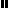 